TOREK, 7. 4. Pozdravljeni, učenci. Zelo dobro ste reševali številske izraze in besedilne naloge. Pohvaljeni! To pomeni, da ste pripravljeni na nove izzive TJAŠE IDEJE UČITELJICE ELENE ZA POPOLDANSKI ČAS1. NAREDI VELIKONOČNI OKRASEK - OBEŠANKA.2. IZREŽI DELČKE IN JIH PRILEPI V HIŠKO. DA BO NALOGA VEČJI IZZIV, REŽI IN LEPI Z DRUGO ROKO KOT SI VAJEN.3. SPREHOD, VAJE Z ŽOGO.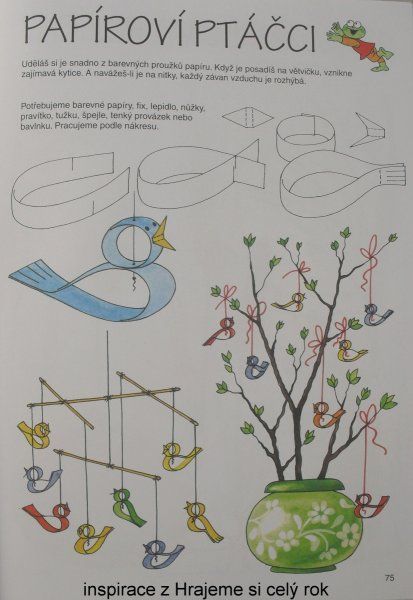 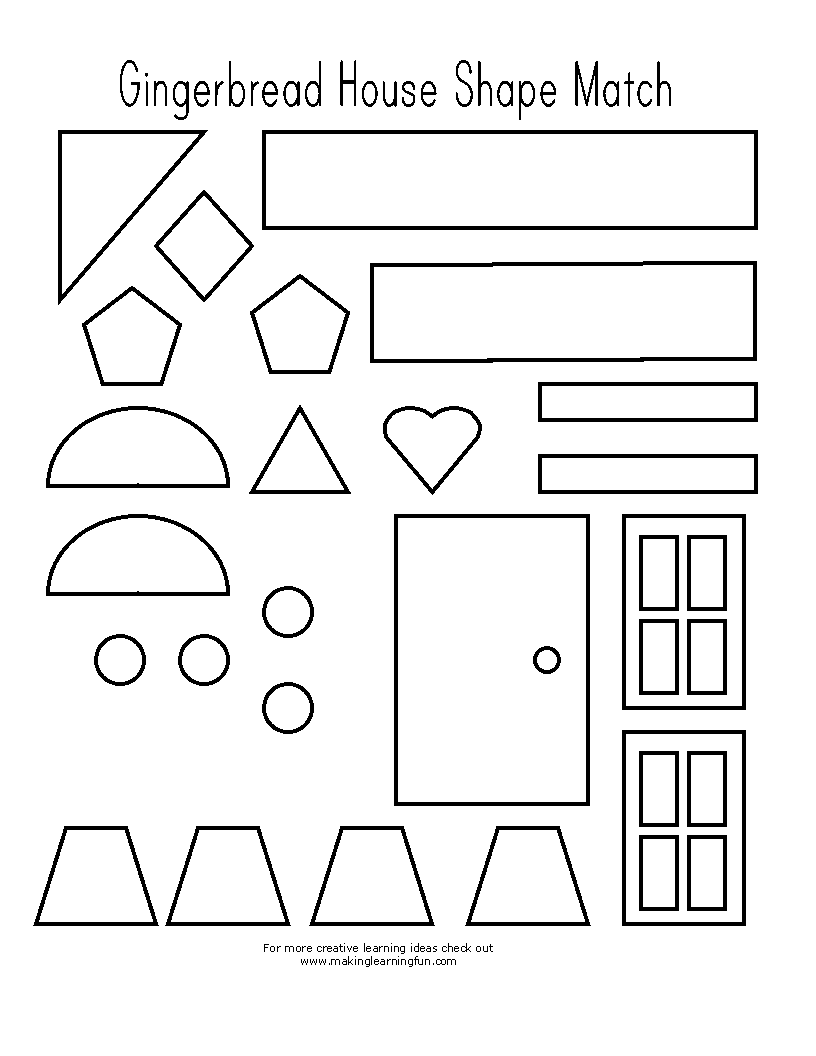 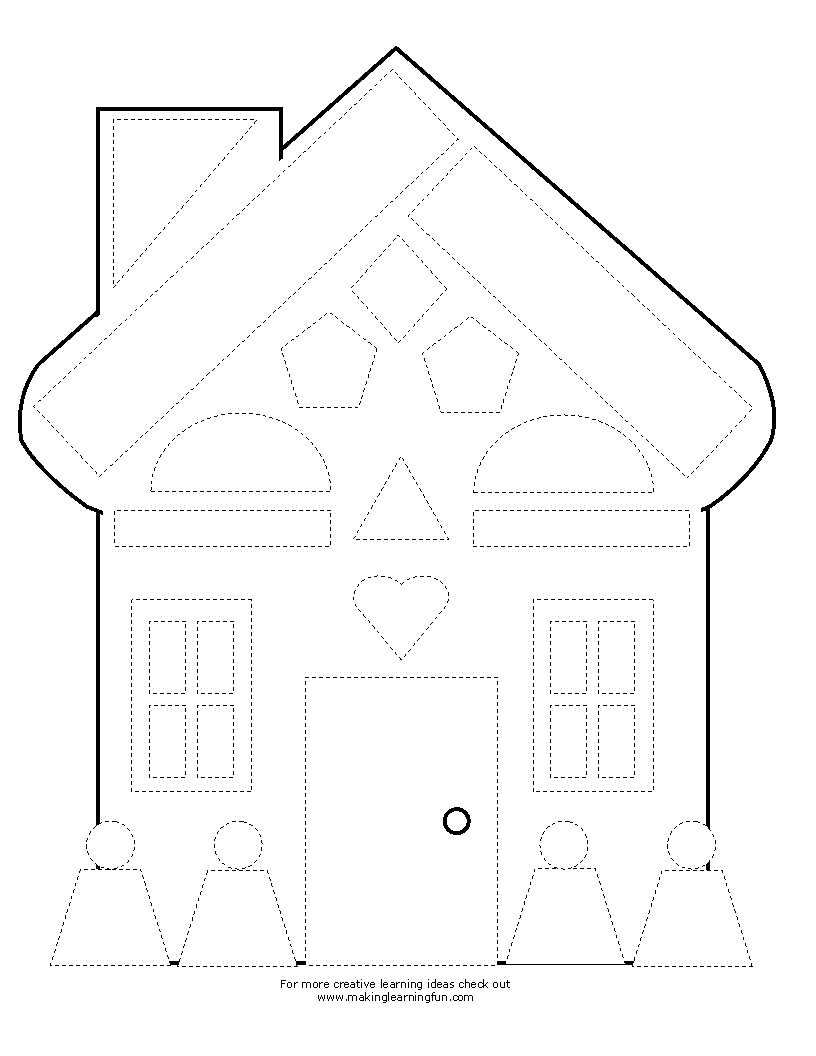 Ponavljali bomo enice  E in desetice D.oglej si predstavitev ŠTEVILA DO 1000 v priponki oglej si spodnji prikaz in ga prepiši/preriši v zvezek. Uporabi ustrezne barvice. E – modra, D – rdeča in S – zelena. Naslov v zvezku:                   Enica, desetica, stotica1 enica – 1 E1 desetica – 1 D3 desetice 2 enici – 3 D 2 E                              1 stotica – 1 S1 S = 100 E             1 S = 10 D        1 D = 10 EReši naloge v DZ str. 36SLJ – preglej rešitve nalog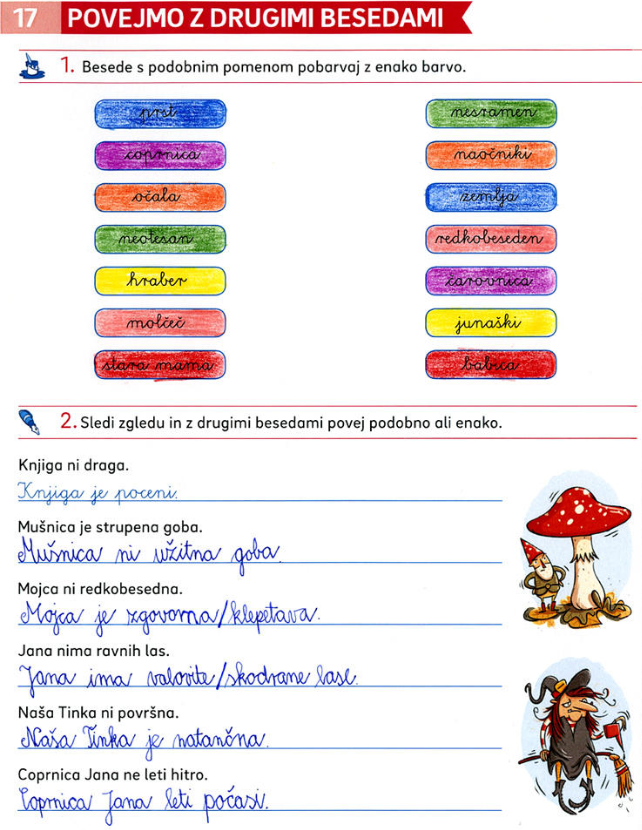 Danes nadaljujemo s poglavjem Povejmo z drugimi besedami na strani DZ 37. Reši vse naloge na strani, ki so za v DZ, nato pa izberi 4. ali 6. nalogo in jo reši v zvezek. SPO - LUČKA DOBI BRATCA U STR. 69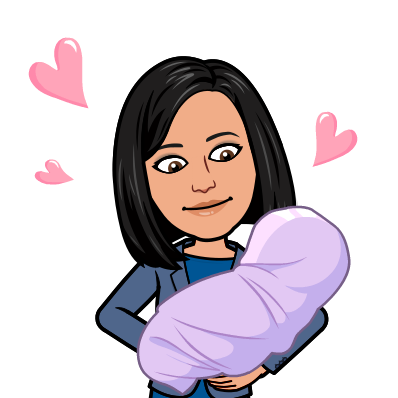 Natančno preberi in si oglej sličice v DU. Starši naj ti povejo, kaj vse si se moral naučiti kot dojenček. spodnje besedilo prepiši v zvezekZdružitev jajčeca in semenčice imenujemo oploditev. Plod se razvija v maternici. To imenujemo nosečnost, ki se konča po devetih mesecih z rojstvom otroka. Dojenček je nebogljen in odvisen od staršev.  Dodatno: v priponki si lahko ogledaš predstavitev v Powerpointu, zanimivosti tudi na spodnjih povezavah:http://www.modrijan.si/modrijan-fl/https://www.youtube.com/watch?v=YZEL8U9ErTQHello!Oglej si posnetek: https://www.youtube.com/watch?v=KEp-IRWLq7YBesede ponovi in si jih skušaj čim več zapomniti.Zapiši jih v zvezek (glej spodnji primer). Pri prevodu si lahko pomagaš s spletnim slovarjem. Ideja za ŠPO- BADMINTON, NAMIZNI TENISPoskušaj žogico odbiti čim večkrat zapored v zrak ne da ti pade na tla. Zapomni si najvišjo številko in naslednji dan poskušaj izboljšati dosežek.